PŘÍLOHY  K TÉMATU:Příloha č.1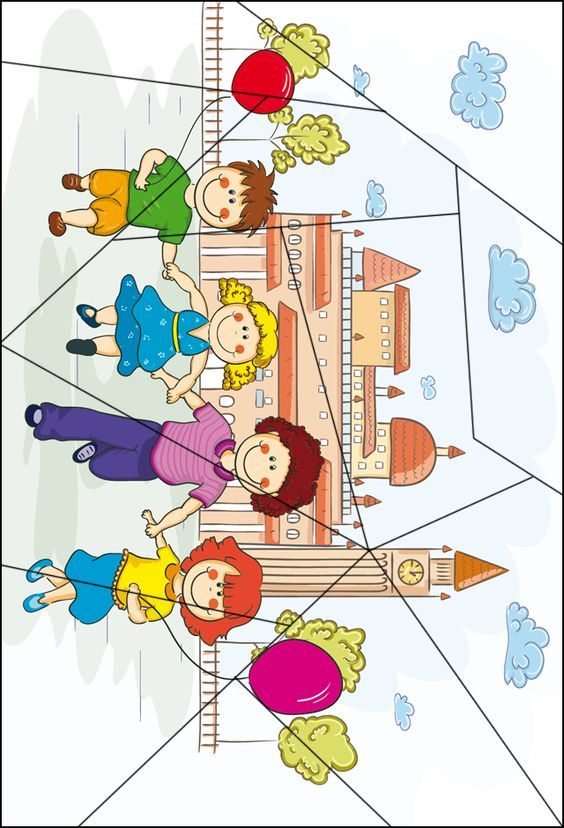 Příloha č.2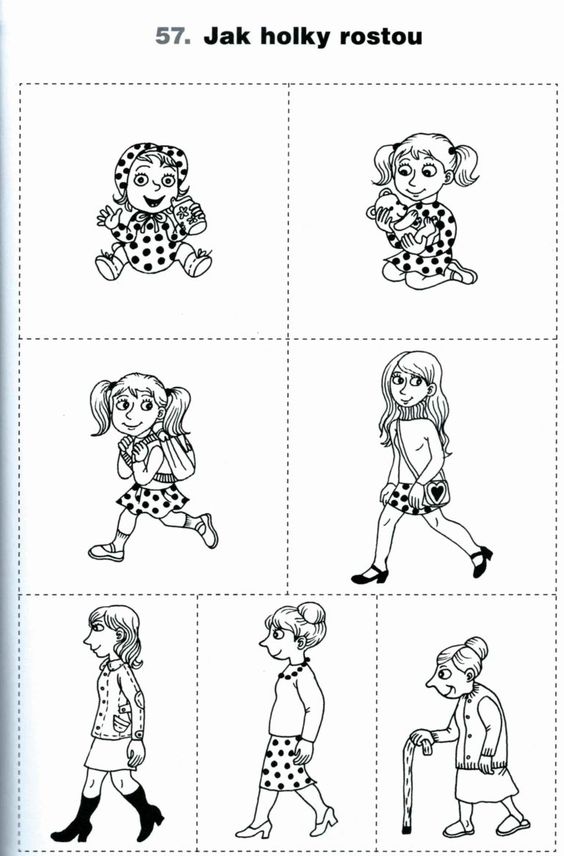 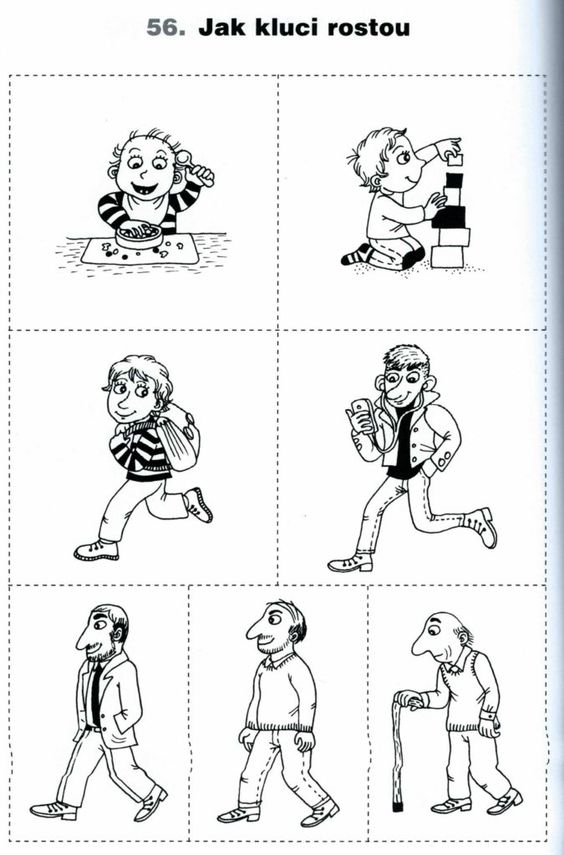 Příloha č.3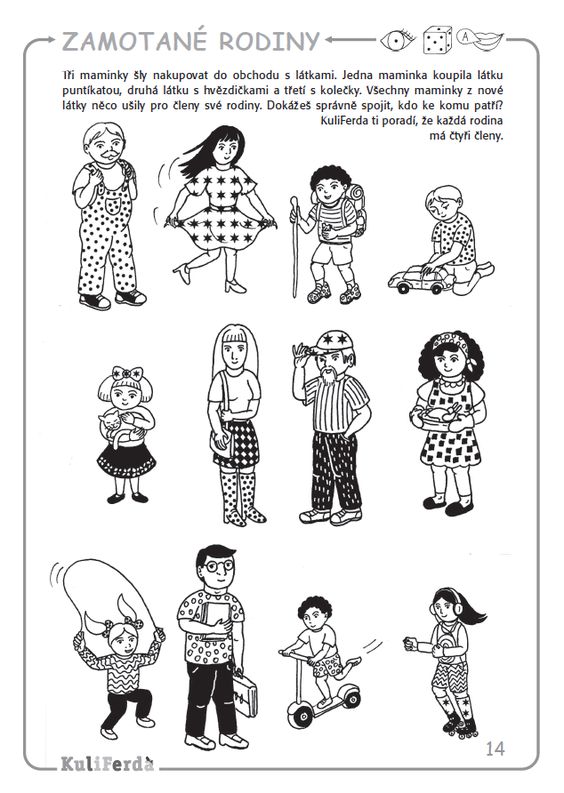 Příloha č.4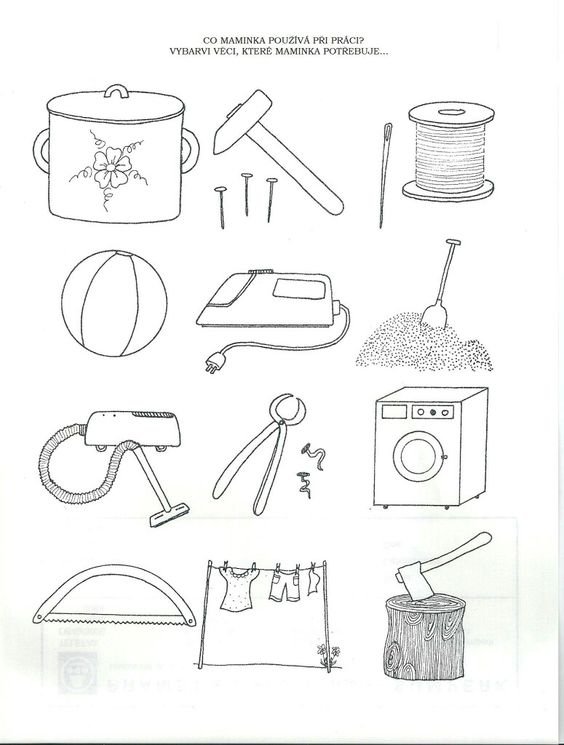 Příloha č.5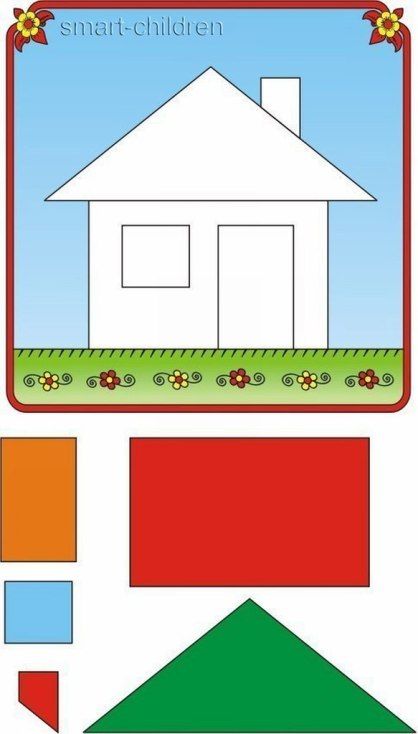 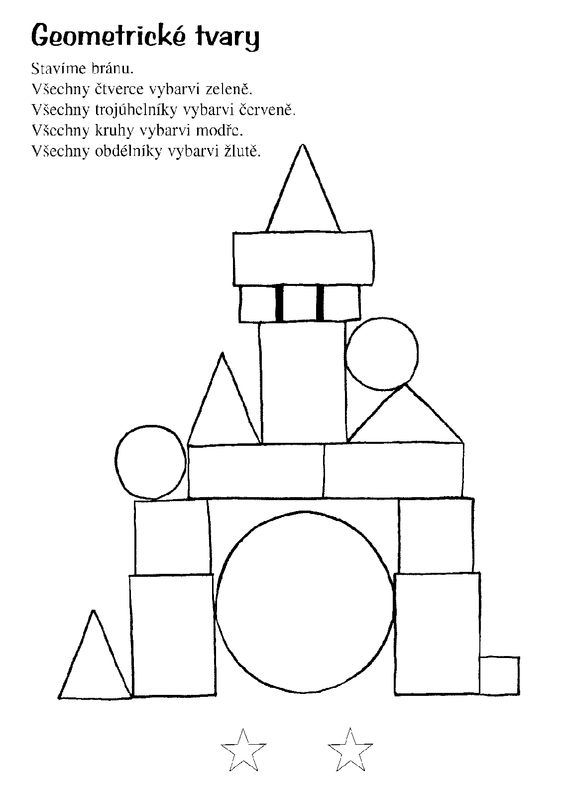 Příloha č. 6 – grafomotorika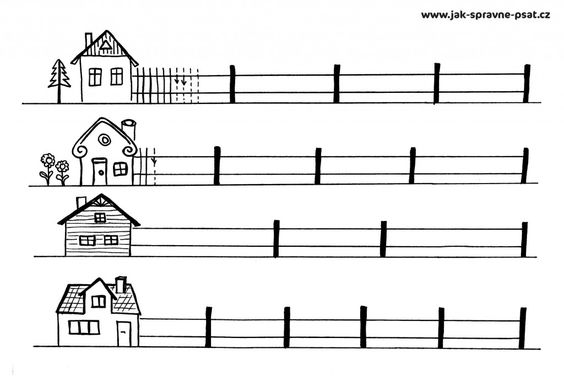 